IDENTIFICAÇÃO DO SERVIDOR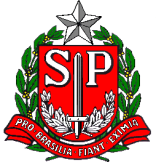 GOVERNO DO ESTADO DE SÃO PAULOSECRETARIA DE ESTADO DA EDUCAÇÃODIRETORIA DE ENSINO REGIÃO SAO JOSE DOS CAMPOS PORTARIA  DE  CESSAÇÃOO Dirigente Regional de Ensino, à vista da competência conferida pelo Decreto nº 52.833/2008, com fundamento no Inciso  do Artigo 12 da Resolução SE 75, de 30 de dezembro de 2014, alterada pela Resolução SE 3, de 12 de janeiro de 2015, CESSA, os efeitos da Portaria de        , publicada em       , na parte em que designou para o Posto de Trabalho destinado à função de PROFESSOR COORDENADOR, o docente abaixo identificado:RG  DCDINOMENOMERSPVCARGO / FUNÇÃO ATIVIDADECARGO / FUNÇÃO ATIVIDADECARGO / FUNÇÃO ATIVIDADESUBQ/TAB/QUADROJORNADAESTRUTURAEVEV-CD                                                   UNIDADE DE CLASSIFICAÇÃO                                                   UNIDADE DE CLASSIFICAÇÃO                                                   UNIDADE DE CLASSIFICAÇÃOCÓDIGO  U. A.DENOMINAÇÃODENOMINAÇÃOEE. PROF. EE. PROF. MUNICÍPIOMUNICÍPIODIRETORIA DE ENSINOSAO JOSE DOS CAMPOSSAO JOSE DOS CAMPOSSAO JOSE DOS CAMPOS                                                        UNIDADE DE EXERCÍCIO                                                        UNIDADE DE EXERCÍCIO                                                        UNIDADE DE EXERCÍCIO                                                        UNIDADE DE EXERCÍCIOCÓDIGO U.ADENOMINAÇÃODENOMINAÇÃODENOMINAÇÃOEE. PROFEE. PROFEE. PROFMUNICÍPIOMUNICÍPIODIRETORIA DE ENSINOSAO JOSE DOS CAMPOSSAO JOSE DOS CAMPOSSAO JOSE DOS CAMPOSA PARTIR DEPUBLICAÇÃO  D.O.E.Local  e  DataCarimbo  e  Assinatura  do  Dirigente  Regional  de  EnsinoSAO JOSE DOS CAMPOSU S O     D O     D D P E